BEHANDLING AV PERSONUPPGIFTERI samband med att du ansöker om lov, inbegripet bygglov, marklov, rivningslov, tidsbegränsat lov eller strandskyddsdispens, förhandsbesked eller andra anmälningspliktiga åtgärder kommer vi att behandla vissa personuppgifter om dig. Samhällsbyggnadsnämnden i Botkyrka kommun är personuppgiftsansvarig för behandlingen av dina personuppgifter.Vi kommer att behandla sådana personuppgifter som du tillhandahåller oss. Sådana personuppgifter utgörs bl.a. av namn, personnummer, adress, telefonnummer, e-post-adress och fastighetsbeteckning.Vi kan komma att komplettera dina personuppgifter genom att inhämta uppgifter från bl.a. andra myndigheter och/eller företag.Syftet med behandlingen av dina personuppgifter är att administrera och hantera ditt ärende, utöva tillsyn över ditt ärende, samt föra statistik över bygglovsärenden. Den rättsliga grunden för behandlingen är myndighetsutövning, att vi ska kunna fullgöra våra rättsliga förpliktelser, samt för att utföra en uppgift av allmänt intresse.Endast behöriga medarbetare hos oss och våra personuppgiftsbiträden (leverantörer som på uppdrag av oss behandlar personuppgifter) får ta del av dina personuppgifter. Vi kan även komma att lämna ut dina personuppgifter till andra nämnder inom Botkyrka kommun, myndigheter eller andra parter om vi är skyldiga att göra det enligt tillämplig lag, föreskrift eller myndighetsbeslut.Dina personuppgifter kommer att sparas så länge de behövs för ovan angivna ändamål. Därefter beror det på gällande lag- och arkiveringsregler vad som ska bevaras och vad som kan raderas.Du har rätt att kontakta oss om du vill ha ut information om de uppgifter vi har om dig, för att begära rättelse, överföring eller för att begära att vi begränsar behandlingen, för att göra invändningar eller begära radering av dina uppgifter. Rätten att begära betyder inte att samhällsbyggnadsnämnden alltid kan genomföra din begäran då annan lagstiftning kan kräva att uppgifterna bevaras. Kontaktuppgifter till oss och vårt dataskyddsombud sbf@botkyrka.se eller 08-530 610 00. Botkyrka kommunSamhällsbyggnadsnämnden (Dataskyddsombudet)Hans Stahles väg 13147 85 TumbaOm du har klagomål på vår behandling av dina personuppgifter har du rätt att inge klagomål till tillsynsmyndigheten Datainspektionen. 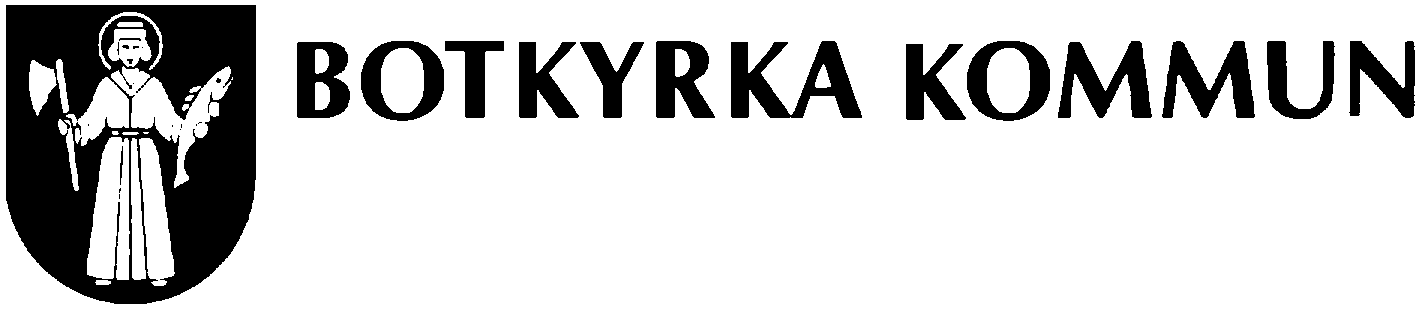 Anmälan olovligt byggandeAnmälan olovligt byggandeAnmälan olovligt byggandeAnmälan olovligt byggandeLäs bifogad ”Information rörande anmälan” på sida 3 innan du besvarar följande frågor.Läs bifogad ”Information rörande anmälan” på sida 3 innan du besvarar följande frågor.Läs bifogad ”Information rörande anmälan” på sida 3 innan du besvarar följande frågor.Läs bifogad ”Information rörande anmälan” på sida 3 innan du besvarar följande frågor.Läs bifogad ”Information rörande anmälan” på sida 3 innan du besvarar följande frågor.Läs bifogad ”Information rörande anmälan” på sida 3 innan du besvarar följande frågor.Läs bifogad ”Information rörande anmälan” på sida 3 innan du besvarar följande frågor.Läs bifogad ”Information rörande anmälan” på sida 3 innan du besvarar följande frågor.Personuppgifter* om dig som anmälerPersonuppgifter* om dig som anmälerPersonuppgifter* om dig som anmälerPersonuppgifter* om dig som anmälerPersonuppgifter* om dig som anmälerPersonuppgifter* om dig som anmälerPersonuppgifter* om dig som anmälerPersonuppgifter* om dig som anmälerFastighetsbeteckningFastighetsbeteckningFastighetsbeteckningFastighetsbeteckningFastighetens adressFastighetens adressFastighetens adressFastighetens adressNamn**Namn**Namn**Namn**Namn**Namn**Namn**Namn**Adress Adress Adress Adress PostnummerPostnummerOrtOrtE- post (vid ifylld e-post godkänner du kommunicering via e-post)E- post (vid ifylld e-post godkänner du kommunicering via e-post)E- post (vid ifylld e-post godkänner du kommunicering via e-post)E- post (vid ifylld e-post godkänner du kommunicering via e-post)E- post (vid ifylld e-post godkänner du kommunicering via e-post)E- post (vid ifylld e-post godkänner du kommunicering via e-post)TelefonTelefon*Om du vill vara anonym, fyll inte i några uppgifter ovan, se sida 3 för information. De anmälda uppgifterna kommer att dataregistreras i kommunens register. Registren är tillgängliga för allmänheten. För eventuell rättelse av felaktiga uppgifter kontakta bygglovsenheten. Fastighetsuppgifter hämtas från landskaps- och fastighetsdata (LFD). I övrigt hänvisas till dataskyddförordningen.**Då ombud anlitas ska fullmakt bifogas ansökan.*Om du vill vara anonym, fyll inte i några uppgifter ovan, se sida 3 för information. De anmälda uppgifterna kommer att dataregistreras i kommunens register. Registren är tillgängliga för allmänheten. För eventuell rättelse av felaktiga uppgifter kontakta bygglovsenheten. Fastighetsuppgifter hämtas från landskaps- och fastighetsdata (LFD). I övrigt hänvisas till dataskyddförordningen.**Då ombud anlitas ska fullmakt bifogas ansökan.*Om du vill vara anonym, fyll inte i några uppgifter ovan, se sida 3 för information. De anmälda uppgifterna kommer att dataregistreras i kommunens register. Registren är tillgängliga för allmänheten. För eventuell rättelse av felaktiga uppgifter kontakta bygglovsenheten. Fastighetsuppgifter hämtas från landskaps- och fastighetsdata (LFD). I övrigt hänvisas till dataskyddförordningen.**Då ombud anlitas ska fullmakt bifogas ansökan.*Om du vill vara anonym, fyll inte i några uppgifter ovan, se sida 3 för information. De anmälda uppgifterna kommer att dataregistreras i kommunens register. Registren är tillgängliga för allmänheten. För eventuell rättelse av felaktiga uppgifter kontakta bygglovsenheten. Fastighetsuppgifter hämtas från landskaps- och fastighetsdata (LFD). I övrigt hänvisas till dataskyddförordningen.**Då ombud anlitas ska fullmakt bifogas ansökan.*Om du vill vara anonym, fyll inte i några uppgifter ovan, se sida 3 för information. De anmälda uppgifterna kommer att dataregistreras i kommunens register. Registren är tillgängliga för allmänheten. För eventuell rättelse av felaktiga uppgifter kontakta bygglovsenheten. Fastighetsuppgifter hämtas från landskaps- och fastighetsdata (LFD). I övrigt hänvisas till dataskyddförordningen.**Då ombud anlitas ska fullmakt bifogas ansökan.*Om du vill vara anonym, fyll inte i några uppgifter ovan, se sida 3 för information. De anmälda uppgifterna kommer att dataregistreras i kommunens register. Registren är tillgängliga för allmänheten. För eventuell rättelse av felaktiga uppgifter kontakta bygglovsenheten. Fastighetsuppgifter hämtas från landskaps- och fastighetsdata (LFD). I övrigt hänvisas till dataskyddförordningen.**Då ombud anlitas ska fullmakt bifogas ansökan.*Om du vill vara anonym, fyll inte i några uppgifter ovan, se sida 3 för information. De anmälda uppgifterna kommer att dataregistreras i kommunens register. Registren är tillgängliga för allmänheten. För eventuell rättelse av felaktiga uppgifter kontakta bygglovsenheten. Fastighetsuppgifter hämtas från landskaps- och fastighetsdata (LFD). I övrigt hänvisas till dataskyddförordningen.**Då ombud anlitas ska fullmakt bifogas ansökan.*Om du vill vara anonym, fyll inte i några uppgifter ovan, se sida 3 för information. De anmälda uppgifterna kommer att dataregistreras i kommunens register. Registren är tillgängliga för allmänheten. För eventuell rättelse av felaktiga uppgifter kontakta bygglovsenheten. Fastighetsuppgifter hämtas från landskaps- och fastighetsdata (LFD). I övrigt hänvisas till dataskyddförordningen.**Då ombud anlitas ska fullmakt bifogas ansökan.Uppgifter om olovlighet (fyll i de uppgifter som finns)Uppgifter om olovlighet (fyll i de uppgifter som finns)Uppgifter om olovlighet (fyll i de uppgifter som finns)Uppgifter om olovlighet (fyll i de uppgifter som finns)Uppgifter om olovlighet (fyll i de uppgifter som finns)Uppgifter om olovlighet (fyll i de uppgifter som finns)Uppgifter om olovlighet (fyll i de uppgifter som finns)Uppgifter om olovlighet (fyll i de uppgifter som finns)FastighetsbeteckningFastighetsbeteckningFastighetsbeteckningFastighetsbeteckningFastighetens adressFastighetens adressFastighetens adressFastighetens adressAdress Adress Adress Adress PostnummerPostnummerOrtOrtNamnNamnNamnNamnNamnNamnPerson-/OrganisationsnummerPerson-/OrganisationsnummerE- postE- postE- postE- postE- postE- postTelefonTelefonAnnan plats, ange gärna koordinaterAnnan plats, ange gärna koordinaterAnnan plats, ange gärna koordinaterAnnan plats, ange gärna koordinaterAnnan plats, ange gärna koordinaterAnnan plats, ange gärna koordinaterAnnan plats, ange gärna koordinaterAnnan plats, ange gärna koordinaterAnge namn, adress och telefonnummer till eventuella övriga kontaktpersoner och ange titel, t ex förvaltareAnge namn, adress och telefonnummer till eventuella övriga kontaktpersoner och ange titel, t ex förvaltareAnge namn, adress och telefonnummer till eventuella övriga kontaktpersoner och ange titel, t ex förvaltareAnge namn, adress och telefonnummer till eventuella övriga kontaktpersoner och ange titel, t ex förvaltareAnge namn, adress och telefonnummer till eventuella övriga kontaktpersoner och ange titel, t ex förvaltareAnge namn, adress och telefonnummer till eventuella övriga kontaktpersoner och ange titel, t ex förvaltareAnge namn, adress och telefonnummer till eventuella övriga kontaktpersoner och ange titel, t ex förvaltareAnge namn, adress och telefonnummer till eventuella övriga kontaktpersoner och ange titel, t ex förvaltareNamnNamnNamnNamnTelefonTelefonTelefonTelefonAdress Adress Adress Adress PostnummerPostnummerOrtOrtKryssa för den rutan som anmälan gällerKryssa för den rutan som anmälan gällerKryssa för den rutan som anmälan gällerKryssa för den rutan som anmälan gällerKryssa för den rutan som anmälan gällerKryssa för den rutan som anmälan gällerKryssa för den rutan som anmälan gällerKryssa för den rutan som anmälan gällerAnge Ange Ange Ange Ange Ange Ange Ange Olovligt byggandeOvårdad tomtUpplagÖvrigt:Vad har uppförts olovligen? Om det gäller ovårdad tomt eller upplag, beskriv:När uppfördes den olovliga åtgärden?Har du varit i kontakt med fastighetsägaren, verksamhetsutövaren eller annan person som anmälan gäller angående detta problem och i så fall vem och när?Beskriv överträdelsen med egna ord, beskriv platsen för olägenheten och bifoga gärna karta, skiss och/eller foto.Tänk på att det du skriver kommer att kommuniceras till den du anmäler.Sida 3, Information rörande anmälan av olovligt byggandeAnmälan och dess uppgifter som inkommer blir offentliga handlingar. För att kunna handlägga anmälan måste blanketten vara så komplett ifylld som möjligt. Bifoga helst foton. Alla personuppgifter som fylls i blanketten blir offentliga då de registreras i vårt ärendesystem.Handläggaren kommer att lämna information i ärendet när information finns eller bedömning i ärendet har gjorts. För att handläggningen ska bli så effektiv som möjligt ber vi dig att endast kontakta handläggaren i ärendet om du har information som du bedömer är nödvändig att snabbt informera om i ärendet.Anonym anmälanAnonyma anmälningar är tillåtna men ofta svårare att handlägga effektivt. Om du väljer att vara anonym kan bygglovsenheten inte göra någon återkoppling till dig i ärendet och eventuella beslut i ärendet kan inte skickas till dig. Du kan inte vara anonym om du skickar in blanketten via e-post då e-postadressen blir offentlig. Man kan inte fylla i sina personuppgifter i denna blankett för att få återkoppling och samtidigt begära att vara anonym, blanketten är en offentlig handling.Ärenden rörande ovårdade tomterTomter ska vare sig de är bebyggda eller inte hållas i vårdat skick. De ska skötas så att inte olägenhet uppstår för omgivningen eller trafiken. Risk för olycksfall på tomter och lekplatser ska begränsas (PBL 8:15).Upplag för längre tid än en säsong kräver som regel bygglov.Ärende rörande olovligt byggandeNär det finns anledning att anta att en åtgärd vidtagits utan lov eller att bestämmelser i plan- och bygglagen inte följs prövar nämnden om rättelse ska utkrävas eller lov kan medges i efterhand (PBL 11:20, 11:17).Om det är uppenbart att åtgärderna strider mot lag eller medför fara för människors hälsa kan de stoppas (PBL 11:31. 11:30).Ärende rörande strandskyddat områdeNär det finns anledning att anta att en åtgärd vidtagits utan strandskyddsdispens prövar miljö- och hälsoskyddsnämnden om rättelse ska utkrävas eller dispens kan sökas i efterhand (Miljöbalken 7:15).Vänd er till Botkyrka kommuns Miljöenhet miljo@botkyrka.se Medborgarcenter 08-530 61 000Observera!En kopia av anmälanblanketten lämnas till den som är anmäld.Om skriftväxling angående åtgärden skett tidigare, är det bra om du bifogar kopior av denna.Bifoga gärna foto och karta med platsen markerad till anmälan.Uppgifterna i anmälan utgör allmän handling och är offentliga.När du har fyllt i anmälan skickar du den till:Botkyrka kommunSamhällsbyggnadsförvaltningenBygglovsenheten147 85 TUMBAeller till: sbf@botkyrka.seObservera att din e-postadress blir en offentlig handling om anmälan skickas in via e-post. Det är inte möjligt att vara anonym om blanketten skickas in via e-post.